Comité Intergubernamental sobre Propiedad Intelectual y Recursos Genéticos, Conocimientos Tradicionales y FolcloreVigésima séptima sesiónGinebra, 24 de marzo a 4 de abril de 2014proyecto de programa de la vigésima séptima sesiónpreparado por la SecretaríaConforme a la obligación del Comité Intergubernamental sobre Propiedad Intelectual y Recursos Genéticos, Conocimientos Tradicionales y Folclore (en lo sucesivo, “el Comité”) de poner a disposición una propuesta de programa de trabajo, en el presente documento consta el programa propuesto para la vigésima séptima sesión.  El presente programa es puramente indicativo y el Presidente y los miembros del Comité determinarán la organización definitiva de la labor del Comité con arreglo a su Reglamento.[Fin del documento]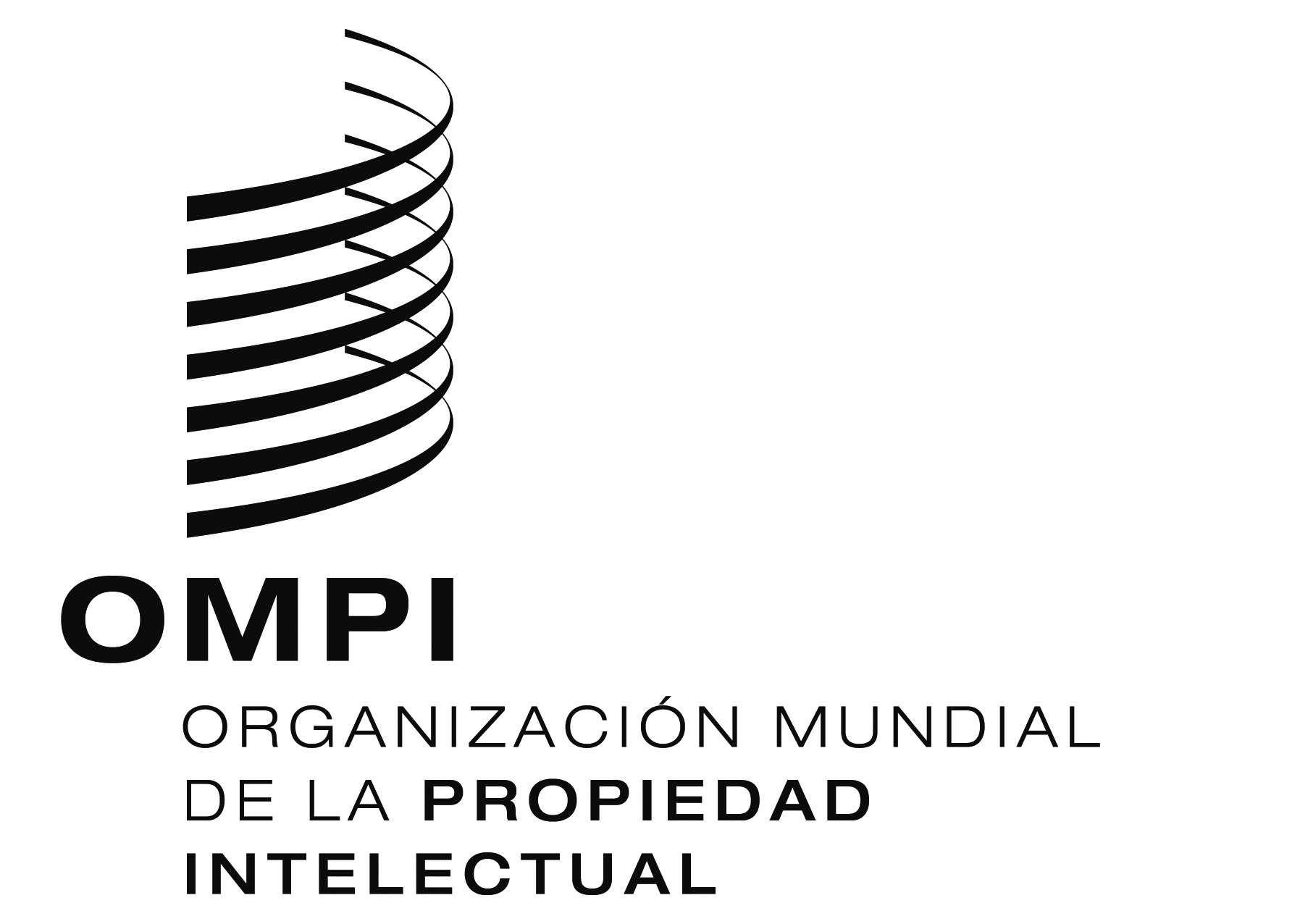 SWIPO/GRTKF/IC/27/INF/3 Rev.  WIPO/GRTKF/IC/27/INF/3 Rev.  WIPO/GRTKF/IC/27/INF/3 Rev.  ORIGINAL:  inglésORIGINAL:  inglésORIGINAL:  inglésfecha:  21 de marzo de 2014fecha:  21 de marzo de 2014fecha:  21 de marzo de 2014Domingo 23 de marzo de 2014Desde las 14.00Foro de consulta con las comunidades indígenasConstituido por representantes de organizaciones en representación de comunidades indígenas.  No se trata de una sesión formal del Comité ni de una reunión oficial de la OMPI, pero cuenta con el apoyo del Comité y la asistencia práctica de la Secretaría.Lunes 24 de marzo de 201410.00 – 13.00Punto 1:	Apertura de la sesiónPunto 2:	Aprobación del orden del díaWIPO/GRTKF/IC/27/1 Prov. 3WIPO/GRTKF/IC/27/INF/2 Rev. 2WIPO/GRTKF/IC/27/INF/3 Rev.Punto 3:	Aprobación del informe de la vigésima sexta sesión.WIPO/GRTKF/IC/26/8 Prov. 2Punto 4:	Acreditación de determinadas organizacionesWIPO/GRTKF/IC/27/2Punto 5:	Participación de las comunidades indígenas y localesFondo de Contribuciones VoluntariasWIPO/GRTKF/IC/27/3WIPO/GRTKF/IC/27/INF/4WIPO/GRTKF/IC/27/INF/6Mesa redonda de las comunidades indígenas y localesNo constituye formalmente una parte de la sesión del Comité, pero se dejará constancia de la misma en el informe de la sesión. WIPO/GRTKF/IC/27/INF/515.00 – 18.00Examen de las cuestiones comunes a los conocimientos tradicionales y las expresiones culturales tradicionalesMartes 25 de marzo de 201410.00 – 13.00
15.00 – 18.00Examen de las cuestiones comunes a los conocimientos tradicionales y las expresiones culturales tradicionalesPunto 6:	Conocimientos tradicionalesWIPO/GRTKF/IC/27/4WIPO/GRTKF/IC/27/6WIPO/GRTKF/IC/27/7WIPO/GRTKF/IC/27/8WIPO/GRTKF/IC/27/INF/7WIPO/GRTKF/IC/27/INF/8WIPO/GRTKF/IC/27/INF/9WIPO/GRTKF/IC/27/INF/10Miércoles 26 de marzo de 201410.00 – 13.0015.00 – 18.00Punto 6:	Conocimientos tradicionales (continuación)Punto 6:	Conocimientos tradicionales (continuación)Jueves 27 de marzo de 201410.00 – 13.0015.00 – 18.00Punto 6:	Conocimientos tradicionales (continuación)Punto 6:	Conocimientos tradicionales (continuación)Viernes 28 de marzo de 201410.00 – 13.0015.00 – 18.00Punto 6:	Conocimientos tradicionales (continuación)Punto 6:	Conocimientos tradicionales (continuación)Lunes 31 de marzo de 201410.00 – 13.00
15.00 – 18.00Examen de las cuestiones comunes a los conocimientos tradicionales y las expresiones culturales tradicionalesExamen de las cuestiones comunes a los conocimientos tradicionales y las expresiones culturales tradicionalesMartes 1 de abril de 201410.00 – 13.0015.00 – 18.00Punto 7:	Expresiones culturales tradicionales WIPO/GRTKF/IC/27/5WIPO/GRTKF/IC/27/INF/7WIPO/GRTKF/IC/27/INF/8WIPO/GRTKF/IC/27/INF/9WIPO/GRTKF/IC/27/INF/10Punto 7:	Expresiones culturales tradicionales (continuación)Miércoles 2 de abril de 201410.00 – 13.00
15.00 – 18.00Punto 7:	Expresiones culturales tradicionales (continuación)Punto 7:	Expresiones culturales tradicionales (continuación)Jueves 3 de abril de 201410.00 – 13.00
15.00 – 18.00Punto 7:	Expresiones culturales tradicionales (continuación)Punto 7:	Expresiones culturales tradicionales (continuación)Viernes 4 de abril de 201410.00 – 13.00
15.00 – 18.00Punto 7:	Expresiones culturales tradicionales (continuación)Punto 7:	Expresiones culturales tradicionales (continuación)Punto 8:	Otras cuestionesPunto 9:	Clausura de la sesión